 Napoleon Assignment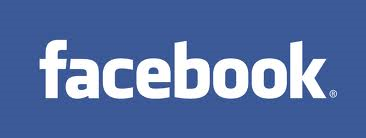 SOCIALS 9One of the most famous leaders of all time is Napoleon Bonaparte. He was both loved and reviled by his own people and those from other countries. He did good things, he did bad things… either way you slice it, he was busy during his reign as emperor of France.For his achievements, he never did the one thing that mattered. He never updated his status. He never posted who he hooked up with. He never posted photos from his trip to Italy… he never had facebook.Your task;Help Napoleon tell the world what he’s all about. Napoleon needs to get his message out and you need to help him. You are experts in relaying information in the digital age.Using the template, create Napoleon’s facebook page.The information you use must be historically accurate. You may use your textbook, you may use the search engines on the Library webpage, or you may do independent research. Note, Wikipedia is NOT the most accurate source. BTW… your wall posts, messages, etc… must be in the language of the day. Please do not use modern language. LOL. Napoleon’s new facebook page should tell the reader enough information to know all about him. His likes, dislikes, friends, interests, photos from his life, accomplishments, etc…CriteriaThe rubric attached below outlines the marking criteria. Creativity is important, but so is historical accuracy.There are specific criteria with regards to how many photos, friends, or posts that will need to be made. Please observe this when producing your page!Here is an example of George Washington’s facebook page.http://farcebook.us/memberpage.php?id=GeorgeWashingtonSocial Studies 9							Napoleon Bonaparte’s FacebookAssessmentName  ____________________		Graphic Skills    5             4       3    21Uses Facebook template:  profile, news feed, friends, interests, etc…Applies variety by use of photographs, cartoons, pictures, mapsGrabs reader’s attentionUses Facebook template:  profile, news feed, friends, interests, etc…Applies variety by use of photographs, cartoons, pictures, mapsGrabs reader’s attentionUses Facebook template:  profile, news feed, friends, interests, etc…Applies variety by use of photographs, cartoons, pictures, mapsGrabs reader’s attentionUses Facebook template:  profile, news feed, friends, interests, etc…Applies variety by use of photographs, cartoons, pictures, mapsGrabs reader’s attentionUses Facebook template:  profile, news feed, friends, interests, etc…Applies variety by use of photographs, cartoons, pictures, mapsGrabs reader’s attentionResearch/Content161284Accesses appropriate information from textbook or databaseAssesses information in a critical way Demonstrates understanding of Napoleon’s point of view, ideas, values, motivesDemonstrates knowledge of the historical periodOrganizes information logically and in an interesting wayOn news feed, includes 7-10 posts; at least 3 of these posts are historical figuresIncludes photo album from a historical event with a minimum of 5 photos with captionsAccesses appropriate information from textbook or databaseAssesses information in a critical way Demonstrates understanding of Napoleon’s point of view, ideas, values, motivesDemonstrates knowledge of the historical periodOrganizes information logically and in an interesting wayOn news feed, includes 7-10 posts; at least 3 of these posts are historical figuresIncludes photo album from a historical event with a minimum of 5 photos with captionsAccesses appropriate information from textbook or databaseAssesses information in a critical way Demonstrates understanding of Napoleon’s point of view, ideas, values, motivesDemonstrates knowledge of the historical periodOrganizes information logically and in an interesting wayOn news feed, includes 7-10 posts; at least 3 of these posts are historical figuresIncludes photo album from a historical event with a minimum of 5 photos with captionsAccesses appropriate information from textbook or databaseAssesses information in a critical way Demonstrates understanding of Napoleon’s point of view, ideas, values, motivesDemonstrates knowledge of the historical periodOrganizes information logically and in an interesting wayOn news feed, includes 7-10 posts; at least 3 of these posts are historical figuresIncludes photo album from a historical event with a minimum of 5 photos with captionsAccesses appropriate information from textbook or databaseAssesses information in a critical way Demonstrates understanding of Napoleon’s point of view, ideas, values, motivesDemonstrates knowledge of the historical periodOrganizes information logically and in an interesting wayOn news feed, includes 7-10 posts; at least 3 of these posts are historical figuresIncludes photo album from a historical event with a minimum of 5 photos with captionsWriting Skills4321SuccinctSpellingGrammarSentence structureSuccinctSpellingGrammarSentence structureSuccinctSpellingGrammarSentence structureSuccinctSpellingGrammarSentence structure                                                          TOTAL:        25 marks                                                          TOTAL:        25 marks                                                          TOTAL:        25 marks                                                          TOTAL:        25 marks